IE DEL VALLE  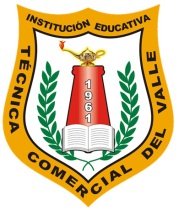 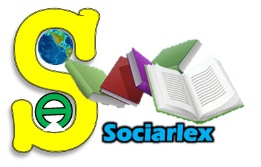 SABATINOSTALLER DE RECUPERACIÓNFILOSOFÍA1. Escriba cinco razones por las que cree que toda persona debe filosofar, o por lo menos, empezar a hacerlo ________________________________________________________________________________________________________________________________________________________________________________________________________________________________________ ____________________________________________________________________________________________________________________ ____________________________________________________________________________________________________________________ ____________________________________________________________________________________________________________________ 2. Consulta los siguientes términos: cosmos, mito, cosmogonía, fenómeno,  arjé, naturaleza, razón, lógica, argumentación.3. ¿Cuál era el arjé para los siguientes filósofos: Tales de Mileto, Pitágoras, Parménides, Heráclito, Demócrito, Empédocles, Platón y Aristóteles?4. Establezca las diferencias según las características, entre mito, leyenda y pensamiento como conceptos que dieron origen a la filosofía como tal: 
5. CONTESTE LAS SIGUIENTES PREGUNTASa. La filosofía se clasifica en cuatro etapas fundamentales a saber: Clásica, medieval, moderna y contemporánea. ¿Cuál de ellas argumenta que el ser humano puede explicar cuanto existe a partir de la razón?  Expliqueb. ¿Cuáles son las cuatro facultades del alma, según Aristóteles? Explique cada una 6. DEFINA CON SUS PROPIAS PALABRAS Al hombre comoA. Creación de DiosB. Esencia Racional: Homo SapiensC. Producto del Trabajo: Homo FaberMITOLEYENDAPENSAMIENTO